ВНИМАНИЕ!Уважаемые взрослые, отрядом ЮИДД (юные инспектора дорожного движения) МБОУ СОШ п.Калиново в рамках профилактических мероприятий «Горка» выявлены места естественных горок с выездом на проезжую часть, используемых детьми для катания.Взрослые пешеходы, просим обращать внимания на нарушения и делать замечания!Водители, будьте пожалуйста внимательны на данных участках!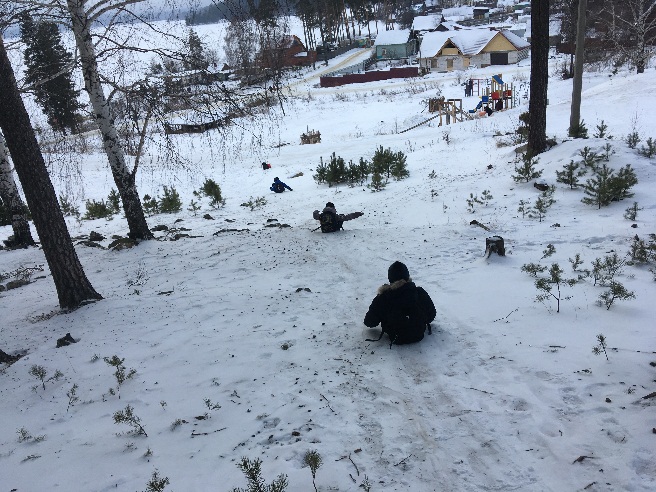 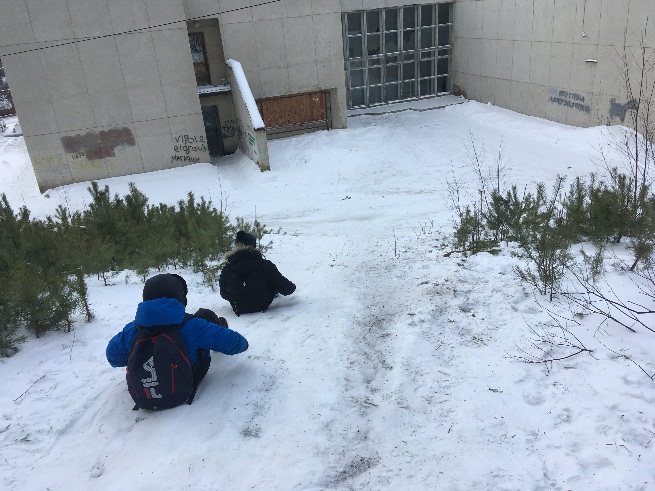      (въезд к администрации)*                               (служебный вход Почты)*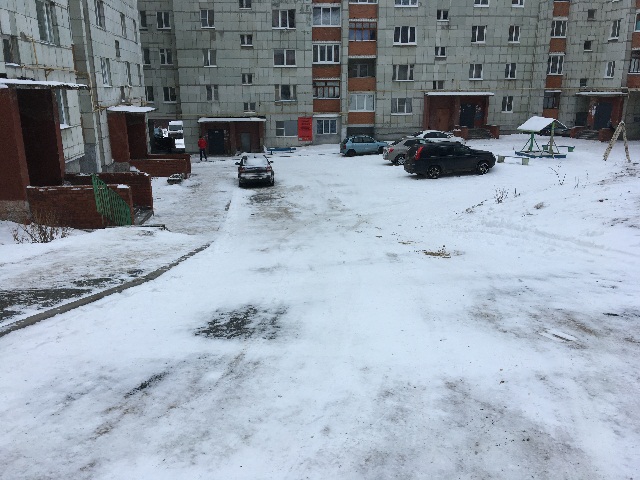 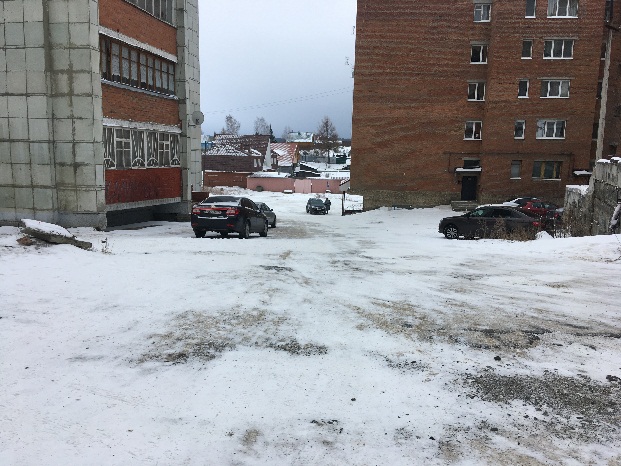                 (двор дома №36)                                  (между домами №36 и №26)*Примечание: на момент рейда нарушений не выявлено, кадры с детьми постановочные.На территории оперативного обслуживания МО МВД России «Невьянский» за 11 месяцев 2020г. ДТП с участием несовершеннолетних зарегистрировано 4, пострадавших детей в ДТП - 5, 1 несовершеннолетний погиб.Декабрь 2020                                                                     Отряд ЮИДД МБОУ СОШп.Калиново